       В этом году мы празднуем 75-летие Победы  в Великой Отечественной войне. В честь этого праздника, я бы хотела рассказать о своем прадедушке, которого звали Журавлев Иван Васильевич. Он родился в 1917 году. Войну прошел шофером. С 1946 года жил в с.М.Горьком (Оренбургской области, Кваркенского района). В том же году женился, позже у него родились двое сыновей. После войны Иван Васильевич работал печником. Он имеет множество наград за участие в Великой отечественной войне. Умер Иван Васильевич в 1994 году.Я очень горжусь своим прадедушкой.  И в этот светлый день, 9 Мая, я хочу поблагодарить всех участников Великой Отечественной войны за Победу и мирное небо над головой. Огромное Вам СПАСИБО !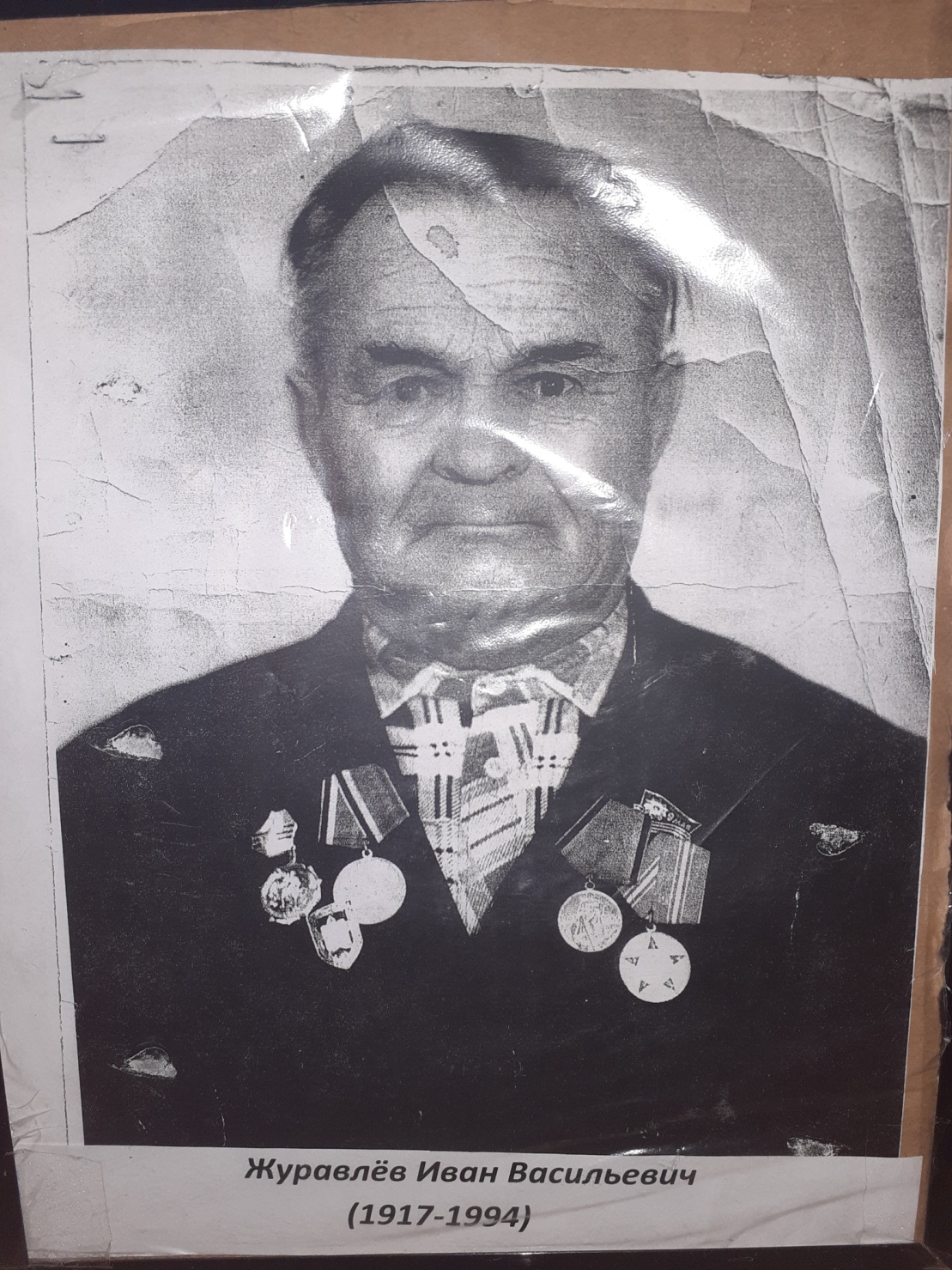 